Ð¢ÑÐ¾Ð¸ÑÐºÐ¸Ð¹ Ð¡ÐµÑÐ³ÐµÐ¹ ÐÐ¸ÐºÐ¾Ð»Ð°ÐµÐ²Ð¸ÑExperience:Documents and further information:ÐÐÐ ÐÐÐÐ§ÐÐÐÐ  ÐÐ 3000KW     Ð ÐÐÐÐ¢ÐÐ  3 ÐÐÐ¥ ÐÐ ÐÐÐÐ ÐÐ ÐÐÐ ÐÐÐÐ¬Ð¨Ð 6 Ð¢Ð ÐÐÐ¡Ð¯Ð¦ÐÐ,ÐÐÐÐÐÐ¢ÐÐÐ¬ SKL.Ð ÐÐÐÐ¯Ð¢Ð¬ ÐÐÐ¡Ð¯Ð¦ÐÐ ÐÐ ÐÐÐÐ Ð£ÐÐÐ§ÐÐ Ð¢Ð ÐÐÐ¡ÐÐÐ Ð¢ÐÐÐ Ð¡Ð£ÐÐÐ  Ð¡Ð¢.ÐÐÐ¥.ÐÐÐÐÐÐ¢ÐÐÐ¬ Ð¥ÐÐÐÐ ÐÐÐÐ¦ 750HP.ÐÐÐÐ®Ð¢Ð¬Ð¡Ð¯ ÐÐÐÐ«ÐÐ Ð¡ÐÐÐ Ð©ÐÐÐPosition applied for: 2nd EngineerDate of birth: 10.10.1978 (age: 39)Citizenship: UkraineResidence permit in Ukraine: NoCountry of residence: UkraineCity of residence: TsyurupynskPermanent address: ìè÷óðèíà 183Contact Tel. No: +38 (055) 425-75-66 / +38 (095) 454-27-89E-Mail: apik2@mail.ruU.S. visa: NoE.U. visa: NoUkrainian biometric international passport: Not specifiedDate available from: 01.05.2013English knowledge: ModerateMinimum salary: 2000 $ per monthPositionFrom / ToVessel nameVessel typeDWTMEBHPFlagShipownerCrewing2nd Engineer08.05.2011-10.11.2011EASTCOASTCement carrier1230MAN.B&W Alpha Diesel740MALTTRAJEKT&mdash;2nd Engineer17.06.2010-19.10.2010Ð°Ð´ÑÐ¸Ð°ÑÐ¸ÐºÐ°General Cargo3582Ð¼Ð°Ðº1600hpÐ¼Ð°Ð»Ð´Ð¾Ð²Ð°EAST. Express.S.A&mdash;2nd Engineer21.05.2009-29.09.2009Ð»ÑÐ³ÐµÐ¿General Cargo1890Ð´Ð¾Ð¹Ñ600kwÑÑÐ°Ð½ÑÐ¸ÑÑÐ¼Ð¾ÑÑ ÑÑÐ°Ð½ÑÐ°ÑÐºÑÑÑ2nd Engineer25.10.2008-12.01.2009ÑÐ¼Ð°ÑRo-Ro5775Ð´ÐµÑÑÐ¾Ð¸Ñ3100kwÐ³ÑÑÐ·Ð¸Ñreserved capital enterpÑÐµÑÐµÐ»Ð¸Ñ2nd Engineer10.03.2008-10.07.2008Ð´Ð¸Ð²Ð°Dry Cargo2516ÑÐºÐ¾Ð´Ð°2*750kwÐ¼Ð°Ð»ÑÑÐ°waterbird shipping co ltdÐ¼Ð°ÑÐ¸Ð½Ð±ÑÐ¾Ðº2nd Engineer25.05.2007-23.08.2007Ð°Ð½Ð´Ð¾ÑDry Cargo3100ÑÐºÐ¾Ð´Ð°2*750kwÐ¼Ð°Ð»ÑÑÐ°waterbird shipping co ltdÐ¼Ð°ÑÐ¸Ð½Ð±ÑÐ¾Ðº3rd Engineer15.06.2006-17.12.2006Ð°ÑÐ¿ÑÐ½Dry Cargo3100ÑÐºÐ¾Ð´Ð°2*750 kwÐºÐ°Ð¼Ð±Ð¾Ð´Ð¶Ð¸magna shipping corpÐºÐ¾Ð½ÐºÐ¾ÑÐ´ ÐºÑÑÐ¸Ð½Ð³3rd Engineer26.05.2004-19.06.2004Ð³Ð°ÑÐ´ÐµÐ¼Ð°ÑÐ¸Ð½General Cargo2260NVD-481068HPÐÐÐÐ¡ÐÐ&mdash;4th Engineer19.12.2001-30.04.2002Ð´Ð¾Ð½Tug Boat784Ð·ÑÐ»ÑÑÐµÑ4320hpÑÐºÑÐ°Ð¸Ð½Ð°ÐÐÐ Ð§ÐµÑÐ½Ð¾Ð¼Ð¾ÑÐ½ÐµÑÑÐµÐ³Ð°Ð·&mdash;4th Engineer01.09.2000-27.07.2001Ð¦ÐµÐ½ÑÐ°Ð²ÑTug Boat1167Ð·ÑÐ»ÑÑÐµÑ2937hpÑÐºÑÐ°Ð¸Ð½Ð°ÐÐÐ Ð§ÐµÑÐ½Ð¾Ð¼Ð¾ÑÐ½ÐµÑÑÐµÐ³Ð°Ð·&mdash;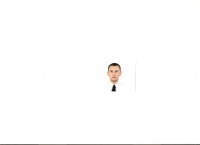 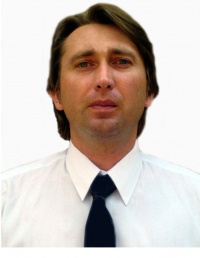 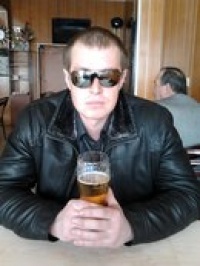 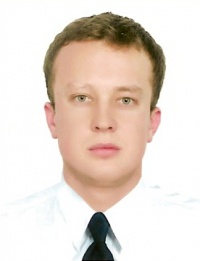 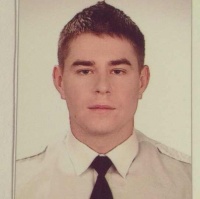 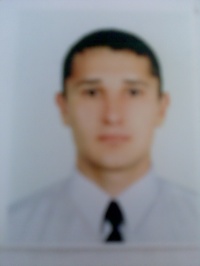 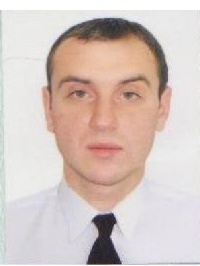 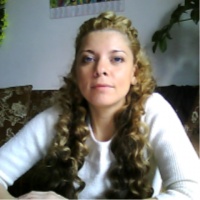 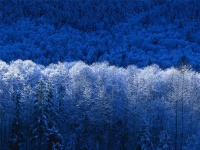 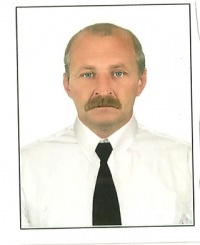 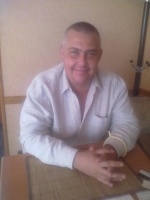 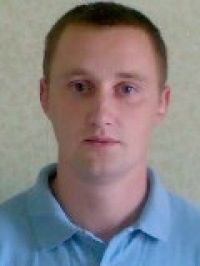 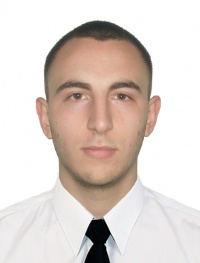 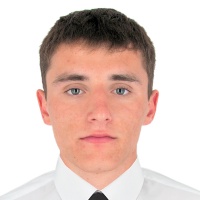 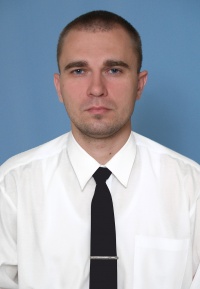 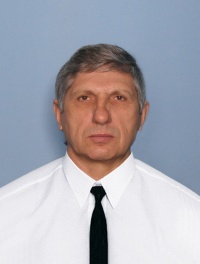 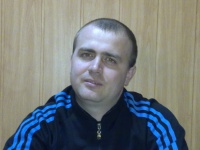 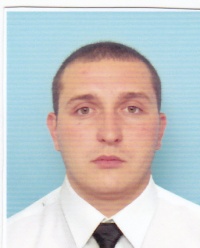 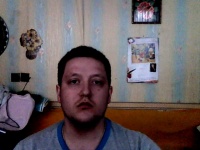 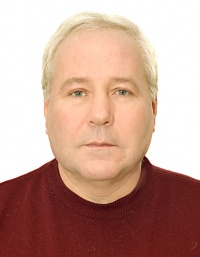 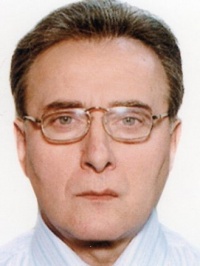 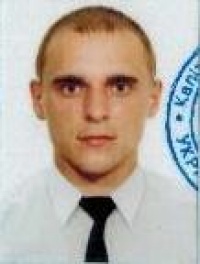 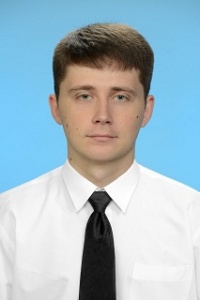 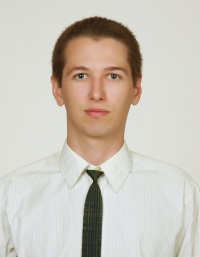 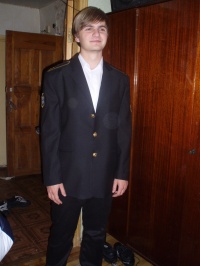 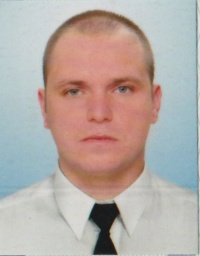 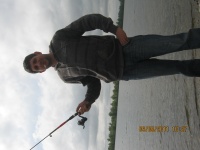 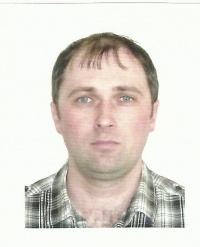 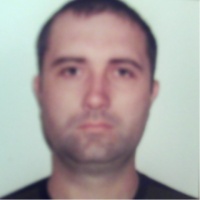 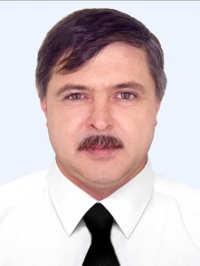 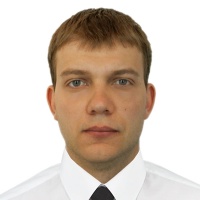 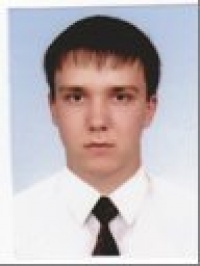 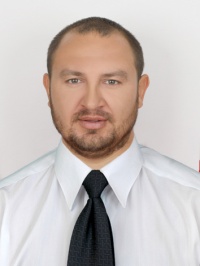 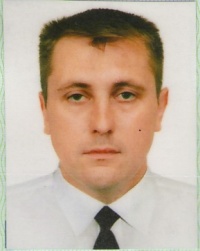 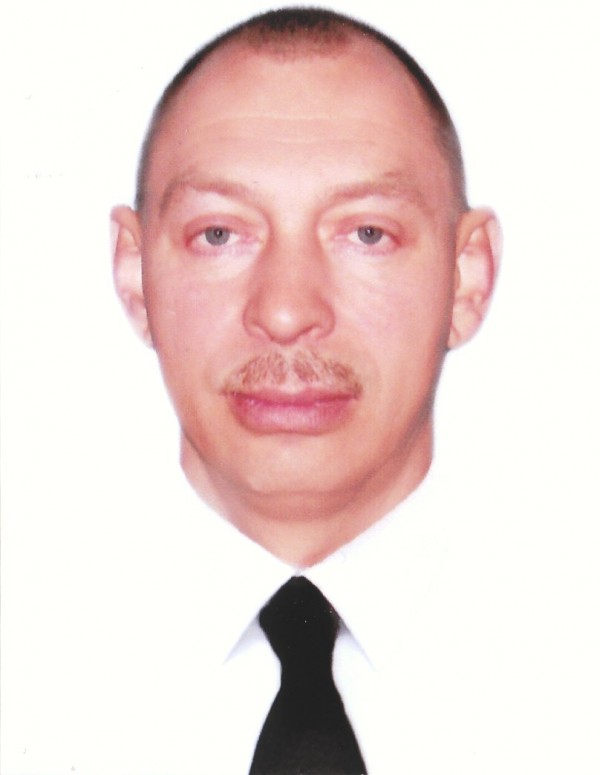 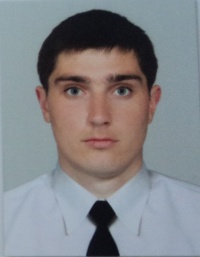 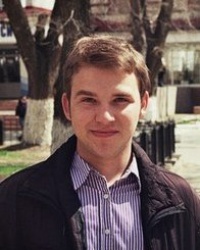 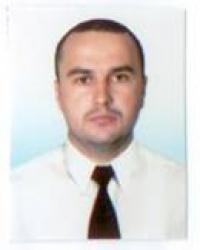 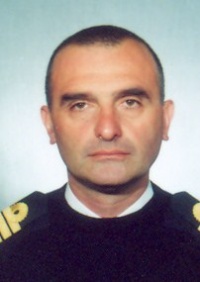 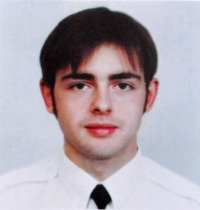 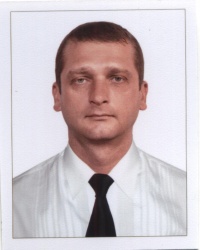 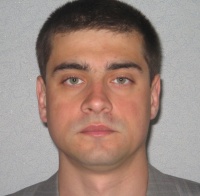 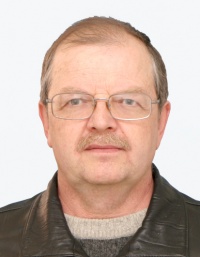 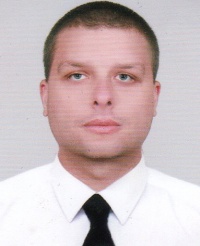 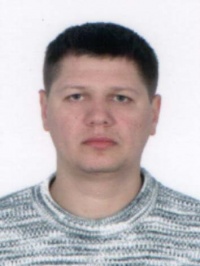 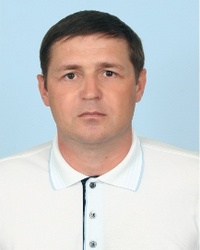 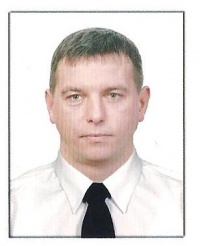 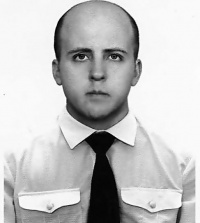 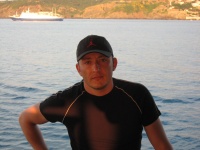 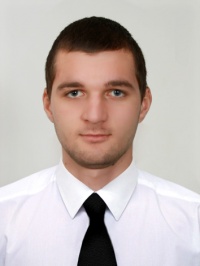 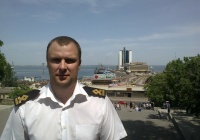 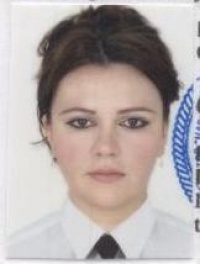 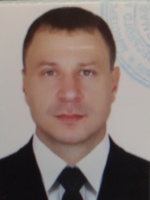 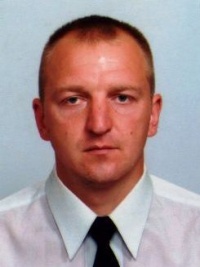 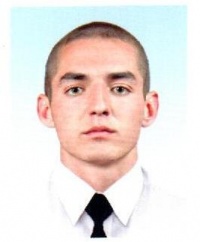 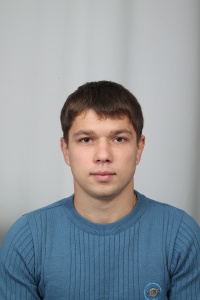 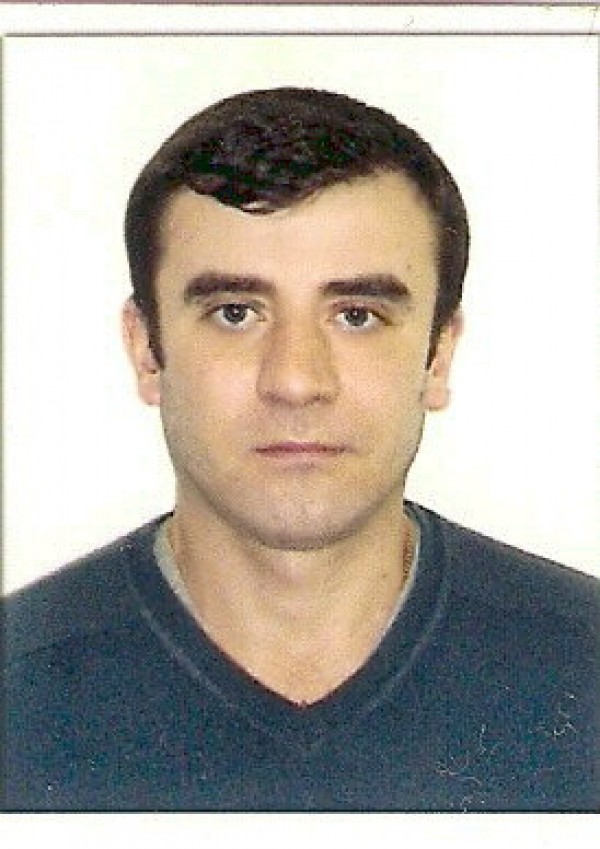 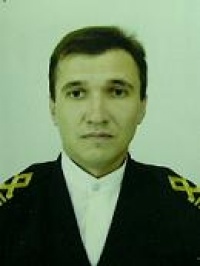 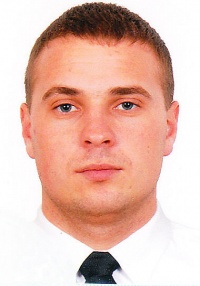 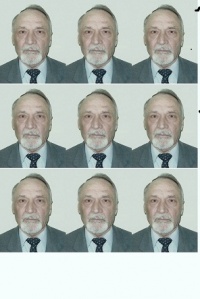 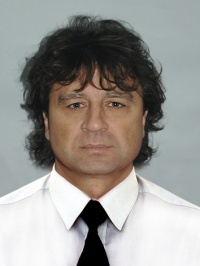 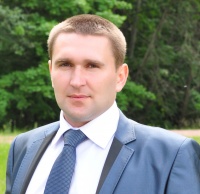 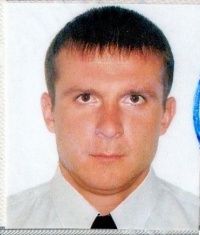 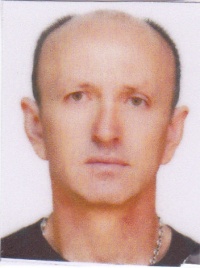 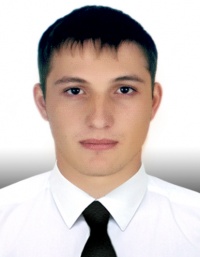 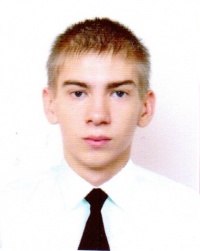 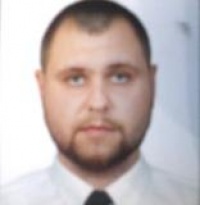 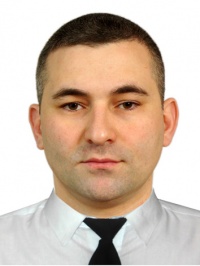 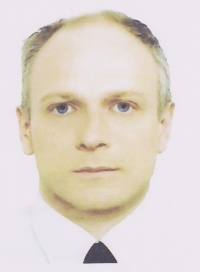 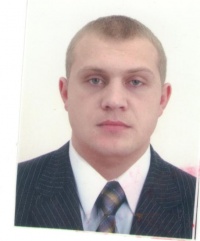 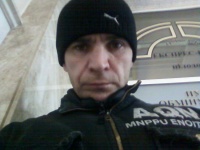 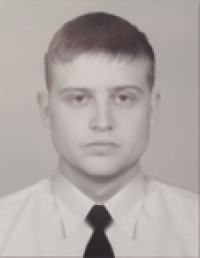 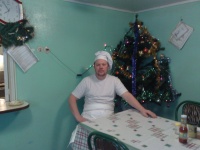 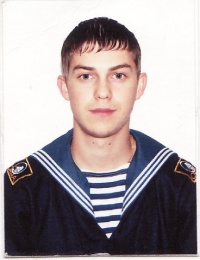 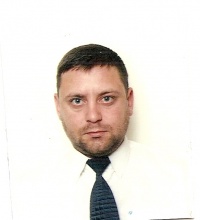 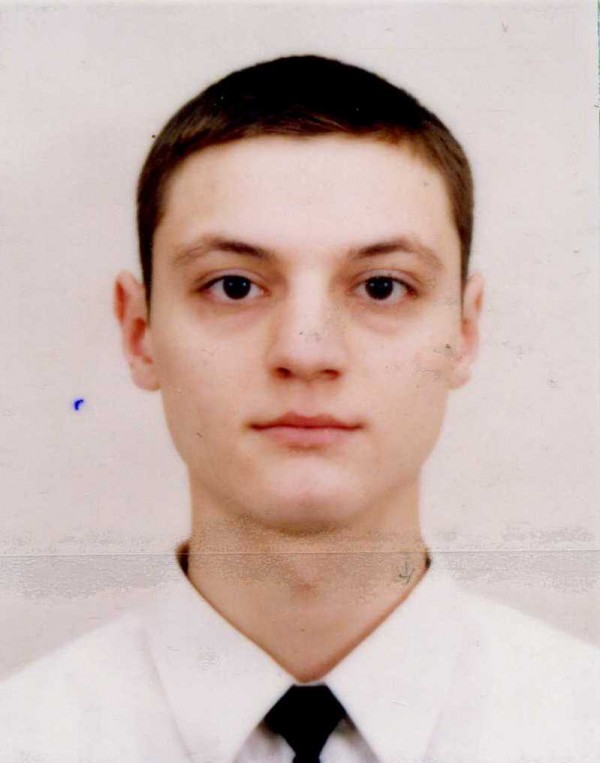 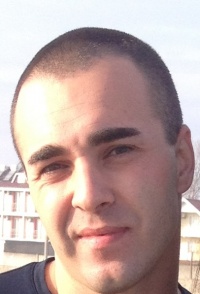 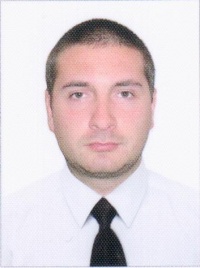 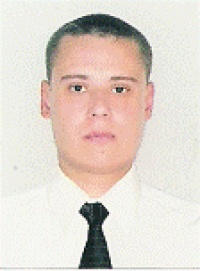 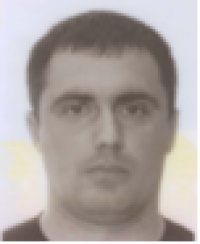 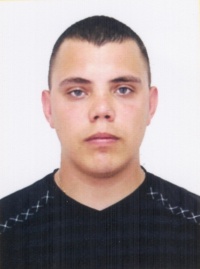 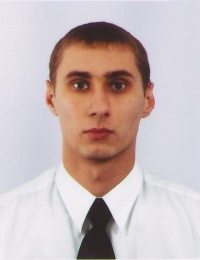 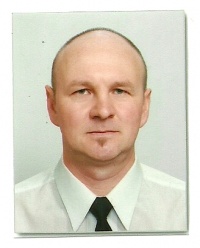 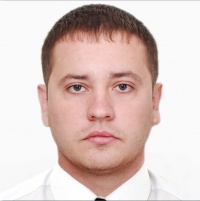 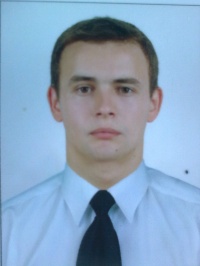 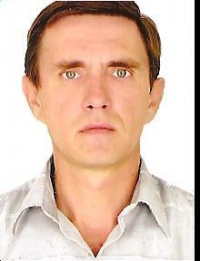 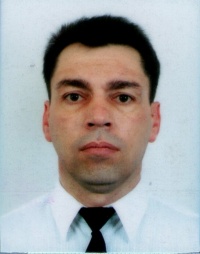 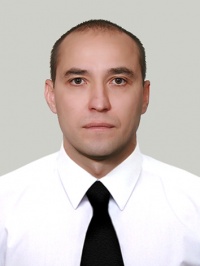 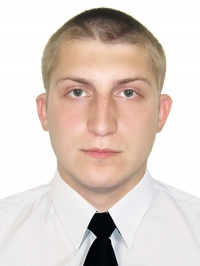 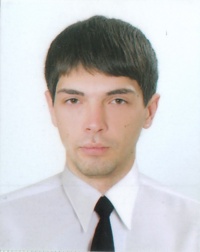 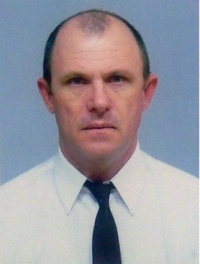 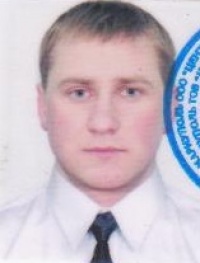 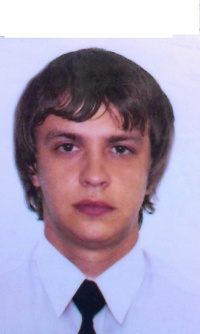 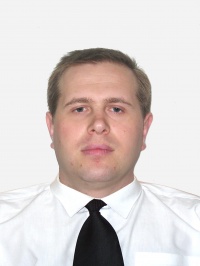 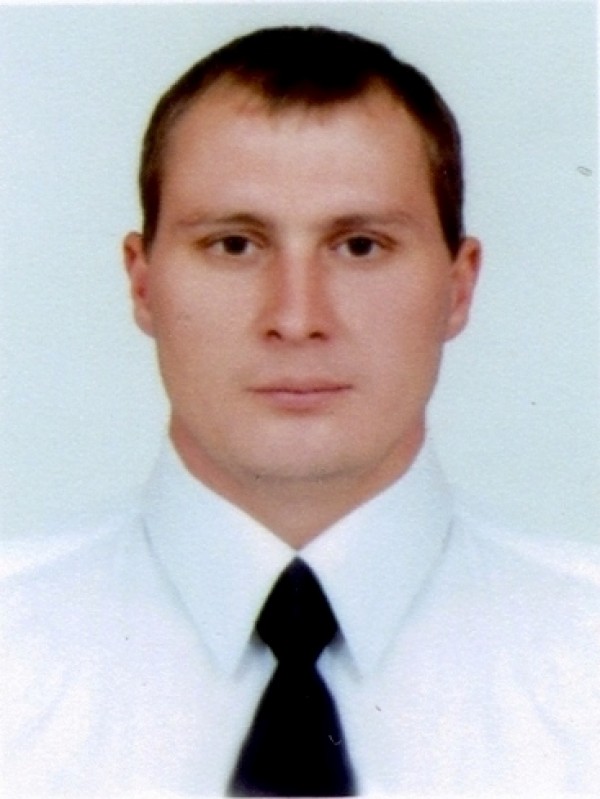 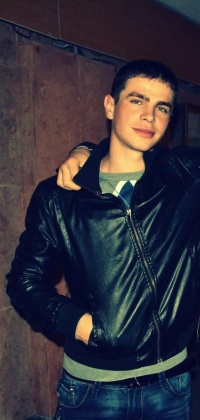 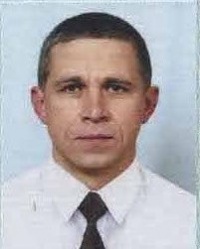 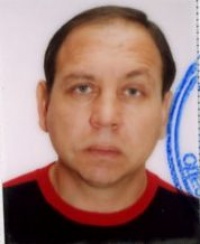 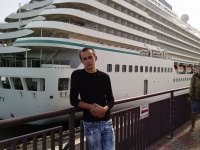 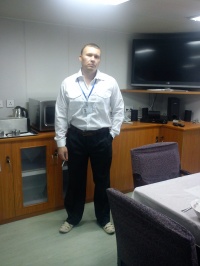 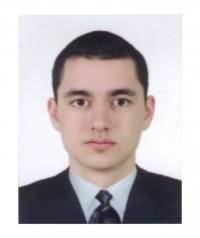 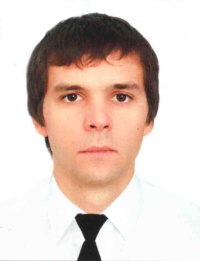 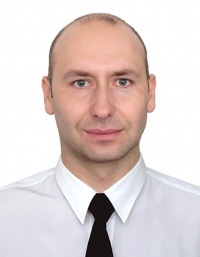 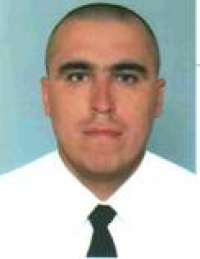 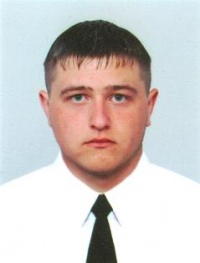 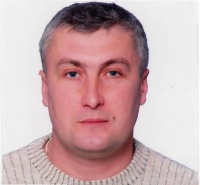 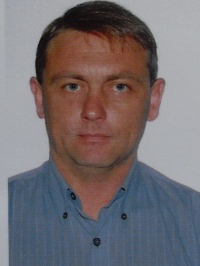 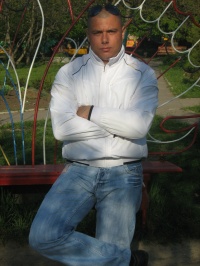 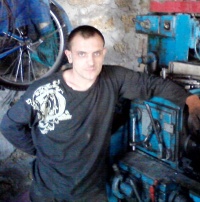 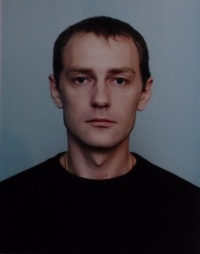 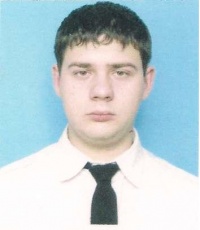 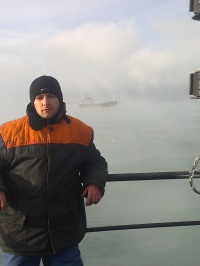 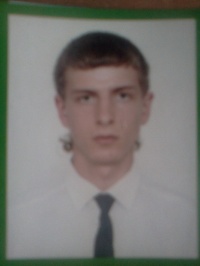 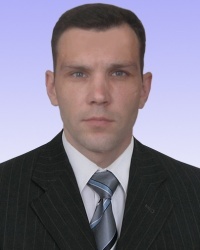 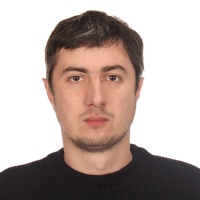 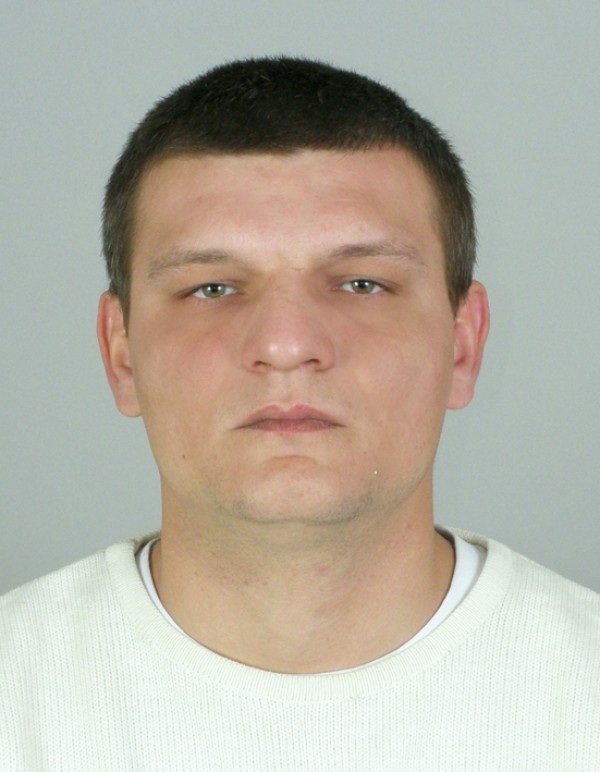 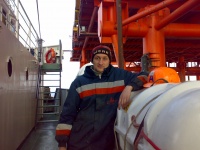 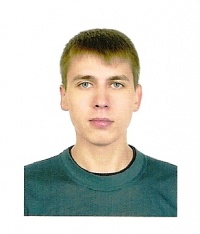 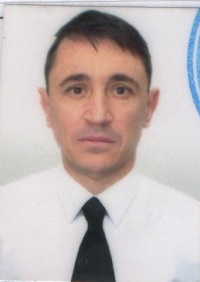 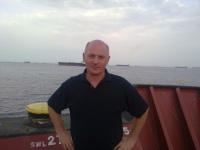 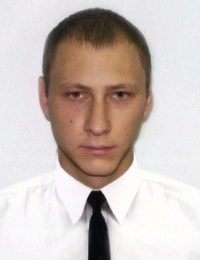 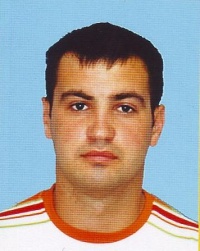 